1703 N. Beauregard St., Suite 420 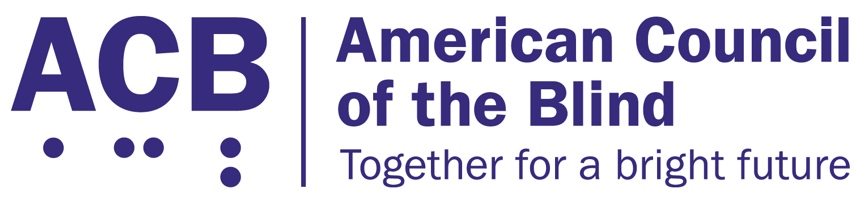 Alexandria, VA 22311 Tel: (202) 467-5081 Fax: (703) 465-5085 April 10, 2020The Honorable Nancy Pelosi, Speaker	United States House of Representatives	1236 Longworth House Office Building	Washington, D.C. 20515The Honorable Mitch McConnell, LeaderUnited States Senate317 Russell Senate Office BuildingWashington, D.C. 20510The Honorable Kevin McCarthy, LeaderUnited States House of Representatives	2468 Rayburn House Office BuildingWashington, D.C. 20515The Honorable Charles Schumer, LeaderUnited States Senate322 Hart Senate Office BuildingWashington, D.C. 20510Re: Congress Must Protect the Voting Rights of People with DisabilitiesDear Speaker Pelosi and Leaders McConnell, McCarthy, and Schumer:The American Council of the Blind and the undersigned organizations actively represent and work to advance civil rights for people with disabilities. We write to express our concern that the CARES Act, H.R. 748, fails to reinforce to states that they must ensure equal access to federal elections for voters with disabilities when administering funds pursuant to this Act. The basis of our great democracy is the fundamental right to privately and independently mark, cast, and verify a ballot. Through passage of the Voting Rights Act, the Americans with Disabilities Act (ADA), and the Help America Vote Act, Congress mandated that states must ensure all voters are afforded full and equal access to the ballot box, whether at a polling location or voting remotely. Yet, voters with disabilities are routinely disenfranchised in absentee voting programs that require the voter to cast a paper ballot for federal elections. To complete a paper ballot one is required to, at the least, read standard text, physically write and/or fill in the ballot choices, seal and certify the ballot via a signature on the envelope, and mail the ballot back to the appropriate voting official to be counted. Each of these steps may act as a barrier to voting for voters who are blind and disabled.There is no nationwide approach to creating accessible absentee ballots and as such, many voters with disabilities are excluded from absentee ballots. Some states have implemented accessible solutions to this problem, such as remote voting through the use of online and remote ballot marking devices. For example, earlier this year Gov. Justice in West Virginia signed into law S.B. 94, a bill to bring the absentee vote by mail system in West Virginia into compliance with Title II of the ADA by offering an accessible electronic absentee voting option for people with disabilities. These changes are the result of the tireless work of advocacy organizations and, in some cases, legal action. These ad hoc decisions by states to protect voting rights create an uneven landscape where voters with disabilities in some states may successfully cast a private, independent absentee ballot, while voters with disabilities in other states cannot, for the same federal election. Readily available solutions already exist that afford people with disabilities full and equal access to absentee or remote voting through the use of online and remote ballot marking devices. This year marks the 30th anniversary of the Americans with Disabilities Act, and it is once again incumbent on Congress to reinforce the American principle that federal elections must be administered in an equitable manner, enabling voters with disabilities to cast a private, independent ballot. We strongly urge Congress to remedy the current disenfranchisement of voters with disabilities by requiring an accessible, secure online option by which people with disabilities may privately and independently mark, cast, and verify their ballots in any future COVID-19 relief legislation where federal election funding is allocated. Sincerely,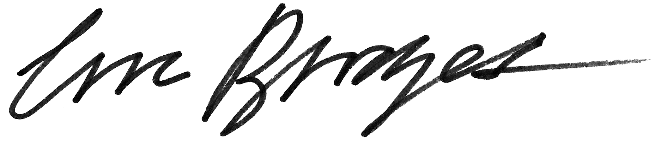 Eric BridgesExecutive DirectorAmerican Council of the BlindAmerican Association of People with DisabilitiesAmerican Foundation for the BlindAsian Americans Advancing Justice – AAJCAssociation of Assistive Technology Act Programs Association for Education and Rehabilitation of the Blind and Visually ImpairedAssociation of University Centers on DisabilitiesAutistic Self Advocacy NetworkBlinded Veterans AssociationDisability Rights Education & Defense FundDisability:INNational Association of Councils on Developmental Disabilities National Association of the DeafNational Council on Independent LivingNational Disability Rights NetworkParalyzed Veterans of AmericaPrevent BlindnessSelf-Advocates Becoming EmpoweredUnited Spinal AssociationVisionServe AllianceWashington Lawyers’ Committee for Civil Rights and Urban AffairsACB of VirginiaAlabama Disabilities Advocacy ProgramAmerican Council of the Blind of Indiana American Council of the Blind of MarylandAmerican Council of the Blind of NebraskaAmerican Council of the Blind of New YorkAmerican Council of the Blind of OhioAmerican Council of the Blind of TexasArizona Council of the Blind, Inc.Bay State Council of the BlindBraille Revival LeagueCalifornia Council of the BlindCouncil of Citizens with Low Vision International Disabilities Law Program of Community Legal Aid Society, Inc.Disability Law Colorado Disability Rights CaliforniaDisability Rights Center - New HampshireDisability Rights FloridaDisability Rights Iowa Disability Rights MaineDisability Rights Nebraska Disability Rights New Mexico Disability Rights Ohio Disability Rights Texas Disability Rights VermontDisability Rights WisconsinFlorida Council of the BlindGeorgia Council of the BlindGreater Louisville Council of the BlindGuide Dog Users, Inc.Illinois Assistive Technology ProgramIllinois Council of the BlindIndependent Visually Impaired EntrepreneursIndiana Statewide Independent Living CouncilIowa Council of the United BlindKentucky Council of the BlindKentucky Council of Citizens with Low VisionLouisiana Association for the BlindMichigan Council of the Blind and Visually ImpairedMichigan Protection & Advocacy Service, Inc.Middle Tennessee Council of the BlindMissouri Council of the BlindMountain State Council of the Blind (West Virginia)New York Association on Independent Living North Carolina Council of the Blind North Dakota Association of the Blind Northern Kentucky Council of the BlindPennsylvania Council of the BlindPeople First WisconsinProtection and Advocacy for People with Disabilities, Inc.Randolph-Sheppard Vendors of America State of Georgia Vision AllianceSouth Dakota Association of the BlindTennessee Disability Coalition Utah Council of the BlindWashington Council of the BlindWisconsin Council of the Blind & Visually Impaired